1.МІНІСТЕРСТВО ОСВІТИ І НАУКИ  УКРАЇНИРАЙОННИЙ ВІДДІЛ ОСВІТИСередняківська Загальноосвітня Школа І-ІІ ступенівГадяцької Районної ради Полтавської області                                           Погоджено:                                                                        Начальник відділу освіти                                                                                           _________________ І.В.Гулей                                                                   Затверджено:                                                           Засідання Ради школи                                                            протокол № 4 від 22.08.2016р.ПЛАН  РОЗВИТКУ  ШКОЛИна 2016-2021 роки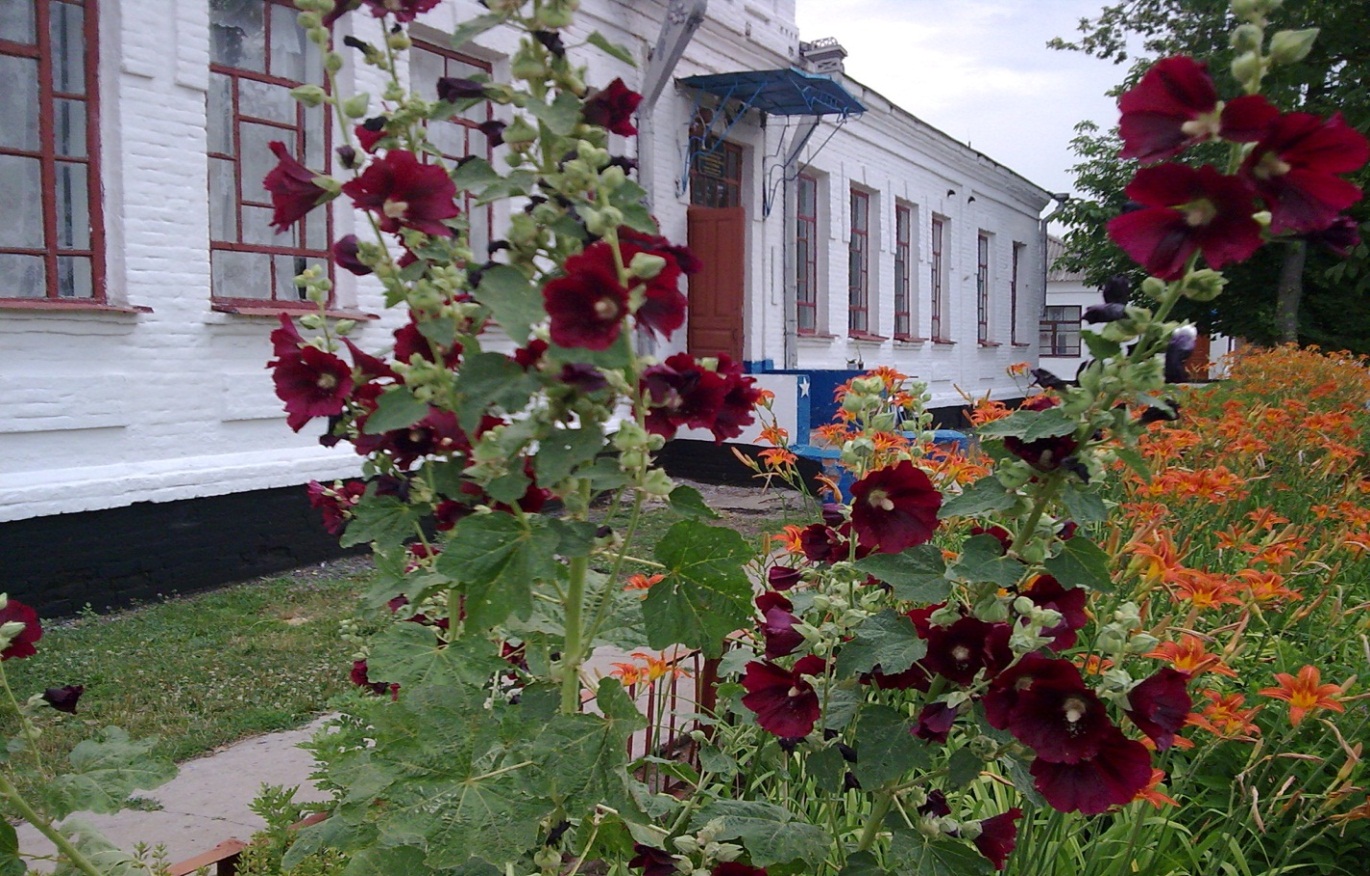 Паспорт плануНазва «План   розвитку Середняківської загальноосвітньої школи  І-ІІ ступенівГадяцької Районної ради Полтавської області»Замовник плану:  відділ освіти Гадяцької районної адміністрації Полтавської областіВиконавець: колектив Середняківської загальноосвітньої школи  І-ІІ ступенівГадяцької Районної ради Полтавської областіКонтроль реалізації плану:  відділ освіти Гадяцької районної адміністраціїЗвітність про виконання плану: адміністрація Середняківської загальноосвітньої школи  І-ІІ ступенів, щорічно перед відділом освіти Гадяцької районної адміністрації, трудовим колективом, батькамиСтроки реалізації плану          2016-2021рокиКоординатор плану розвитку школи – Стеценко Михайло Петрович, директор Середняківської  ЗОШ І-ІІ ступенів, «Спеціаліст вищої категорії», учитель трудового навчання.Склад творчої групи: Поливана Н.В. - «Спеціаліст вищої категорії», вчитель української мови і літератури; Довженко В.І. - «Спеціаліст вищої категорії», вчитель хімії та біології;Михайленко С.О. - «Спеціаліст І категорії», вчитель початкових класів;Федорченко Н.І.- «Спеціаліст вищої категорії», вчитель математики та фізики;Лиходій Н.Г. -«Спеціаліст вищої категорії», вчитель методист,  вчитель іноземної мови. ВступВідтворення і постійне оновлення інтелектуального потенціалу України вимагає розробки принципово нової  концепції  розвитку учнівської молоді, конструювання спеціальних програм  і технологій.У державній національній програмі «Освіта. Україна XXI століття» пріоритетними напрямками реформування освіти визначено забезпечення моральної, інтелектуальної та психологічної  готовності громадян до здобуття освіти. Соціальне замовлення - стати у 3-му тисячолітті державою інтелектуальних ідей і технологій - вимагає нової теорії освіти інноваційного характеру. Нова філософія навчання і виховання утверджує погляд на особистість як найвищу цінність суспільства.Як зазначено в Концепції розвитку загальної середньої освіти: "Освіта XXI століття - це освіта для людини.. Її стрижень - розвивальна, культурологічна домінанта, виховання відповідальної особистості, яка здатна до самоосвіти і саморозвитку, вміє використовувати набуті знання для творчого розв'язання проблем, критично мислячи, опрацьовувати різноманітну інформацію, прагне змінити на краще своє життя і життя своєї країни." Перехід на 12- бальну систему оцінювання навчальних досягнень учнів на основі Критеріїв оцінювання навчальних досягнень базується на переконанні, що «навчальна діяльність у кінцевому підсумку повинна не просто дати людині суму знань, а сформувати комплекс компетенцій». А компетенцію було визначено, як «загальну здатність, що базується на знаннях, досвіді, цінностях, здібностях, набутих завдяки навчанню».Концепція забезпечує подальший розвиток школи, який реалізується через втілення компетентнісного підходу, гуманізацію, гуманітаризацію, профільність і спрямовує зусилля педколективу на те, щоб навчити учнів проектувати і формувати активні моделі життя, моделі успішної людини, на плекання вільної активної особистості, яка зможе взяти на себе відповідальність, стати господарем власної долі, долі народу, держави.Реалізація концепції дасть змогу створити такий простір життя дитини, де б вона не готувалася до життя, а повноцінно жила, побудувати діяльність школи так, щоб сприяти становленню особистості як творця і проектувальника власного життя; гармонізації і гуманізації відносин між дітьми,  педагогами і родиною, ґрунтуючись на ідеї самоцінності дитинства, діалогу, усвідомленого вибору життєвого шляху.    Таким чином, Середняківська  ЗОШ І-ІІ ступенів потребує оновлення змісту і форм діяльності. План розвитку школи є документом, яким у найближчі 5 років буде керуватись колектив школи при організації діяльності. Він був затверджений на засіданні Ради школи, обговорений на засіданні педагогічної ради і погоджений з районним відділом освіти. Аналіз  стану навчально-виховного процесу і матеріально-технічної бази Середняківської ЗОШ І-ІІ ступенів  Середняківська ЗОШ І-ІІ ступенів  (станом на 01.09.2016р) нараховує 32 учнів Рівень знань учнів школиРівень навчальних досягнень учнів за 2012рікРівень навчальних досягнень учнів за 2013 рікРівень навчальних досягнень учнів за 2014 рікРівень навчальних досягнень учнів за 2015 рікРівень навчальних досягнень учнів за 2016 рікПорівняльна таблиця навчальних досягнень учнів школи за 2012-2016 навчальні рокиВсього закінчили школу за попередні 5 років- 29 учнів, здобули загальну середню освіту-19 учнів, середню спеціальну освіту-10 учнів.Стан продовження навчання випускників 9-х класівдля здобуття загальної  середньої освіти 2012-2016 рокиМережа на 2016-2020 навчальні роки2016-2017                              2017-2018                           2018-2019                                              2019-2020                                 Всього 4        32              Всього    4           33                          Всього      5            35             Всього      5           39  Порівняльна характеристика кількості учнів школи показує зростання контингенту школярів. Кадрове забезпеченняПедагогічна діяльність здійснюється на основі функціональних обов'язків, визначених у посадових інструкціях. Учитель є соціальним працівником, що організовує творчу співпрацю з учнями як рівноправними особистостями.  Крім виконання соціального замовлення на надання обов'язкової середньої освіти, учитель має право на вияв творчої індивідуальності, на інноваційну діяльність у процесі власної педагогічної діяльності.
Педагогічний колектив школи налічує 10 осіб.										Якісний список педагогічного колективу2016 рікПерспективний графіккурсової перепідготовки вчителів школи             на 2016-2021  рокиПедагогічний стаж мають: - від 20 років до 25 років – 1 осіб;- від 25 років і більше –  8 осіб.Віковий склад:	41-50 років- 5 осіб;51-55 років - 3 особи;Понад 55 років - 1 особа.Система роботи з обдарованими дітьми направлена на виявлення талановитих учнів та розвиток їх творчих здібностей. Аналіз якості участі учнів в районному етапі Всеукраїнських учнівських олімпіад з базових дисциплін показав, що кількість переможців і призерів є стабільною: 2 – 3 учнів кожного навчального року. По районному рейтингу шкіл це 5 – 7 місця.                                 Структура школиУ структурній моделі школи передбачені наступні підструктури:Початкова школа (1-4 класи).Базова школа  (5-9 класи ).Структурашколи спрямована на забезпечення зв'язку,  мети і завдань навчання, виховання і розвитку дитини на кожному новому віковому ступені з урахуванням її фізіологічних та психологічних особливостей у системі неперервного навчання, реалізацію ідеї безперервної освіти, розвитку та виховання особистості як громадянина України, якому забезпечена науково-теоретична, гуманітарна та загальнокультурна підготовка до дорослого життя.Зміст та організація навчально-виховного процесу в школі1.Заклад працює за навчальним планом, що складається на основі розроблених МОН  України базових навчальних планів.2.Структура навчального року — семестрова. Тижневий режим роботи регламентується розкладом занять.Вивчення навчальних дисциплін здійснюється за програмами МОН України. Авторські навчальні програми можуть використовуватись за відсутності типових програм.Система оцінювання знань учнів, порядок переведення та випуску, нагородження визначаються МОН України.Основною формою організації навчально-виховного процесу є класноурочна система.6.Організація навчання ґрунтується на особистісно-орієнтованому підході, впровадженні  елементів розвивального навчання,  формуванні  пізнавальної діяльності учнів. Організація науково-методичної роботи.Мета методичної служби школи - підвищення професійного рівня педколективу, розвиток ініціативи, творчості, педмайстерності.      В останні роки методична робота всіх ланок навчального процесу в школі була направлена на роботу над проблемою “Формування успішної особистості, патріота України засобами новітніх освітніх  технологій”.Нині педагогічний колектив працює над методичною проблемою Гадяцького району «Підвищення якості й ефективності освіти шляхом впровадження інноваційних педагогічних технологій »,робота над якою передбачається за трьома напрямками:підвищення якості навчально-виховного процесу шляхом упровадження інформаційно-комунікативних технологій;реалізація  здоров’я зберігаючих  технологій;формування людини, випускника-лідера, освіченої конкурентоспроможної особистості.Методична проблема школи -  «Оволодіння новітніми методичними прийомами ; використання ІКТ в організації навчального процесу». У школі працює три методичних об’єднання, три творчі групи.Графіквивчення стану викладання навчальних предметівта розгляд їх на засіданні педагогічної ради школи                                       Виховна роботаУ Середняківській ЗОШ  І-ІІ ступенів з 1992 року діє самоврядна дитяча організація «Гомін», яка має свої звичаї, традиції.ЇЇ діяльність здійснюється згідно напрямків програми системи виховання учнівської молоді,  реалізації державних, обласних, місцевих програм, рекомендацій ПОІППО і Гадяцького районного відділу освіти:національно-патріотичний напрямок;правовий та превентивний;фізичний розвиток та досконалість особистості;морально-естетичний;екологічний;художньо-естетичний;учнівське-самоврядування;робота з батьками.Матеріально-технічна база навчального закладунавчальних класів – 9;кабінет директора;учительська;комбінована майстерня;бібліотека;музей; їдальня.У школі правова освіта організовувалася відповідно до положень Конституції України, Конвенції про права дитини, Законів України «Про освіту», «Про загальну середню освіту», «Про охорону дитинства» постанова КМ України, Концепції превентивного виховання дітей і молоді, розроблено план роботи з профілактики правопорушень і план роботи з учнями, схильними до правопорушень (облік КМСН, неблагополучні сім’ї, внутрішкільний облік), видаються накази, які спрямовують і корегують правовиховну роботу.З метою профілактики правопорушень і бездоглядності, розвитку дітей проводиться робота по залученню дітей до гурткової роботи.У школі працює комісія з профілактики правопорушень, яка зосереджує роботу на учнях девіантної поведінки. Значний вплив на покращення правової культури батьків має робота лекторію.У шкільній бібліотеці постійно діють книжкові виставки «Конвенція про права дитини», «Права громадянина України». Бібліотекарем проводяться заходи у рамках Всеукраїнської акції «Живи книго!», бібліотечні уроки.Велика увага приділяється роботі з учнями у позаурочний час. Система гурткової роботи дає змогу охопити різноманітні інтереси школярів.  У школі діє літературно-творчий гурток «Середняквські проліски», де задіяні учні 5-9-х класів. Різний вік учасників не заважає їм спілкуватися, займатися краєзнавчою роботою. Тут кожному знаходиться справа.  Роботу шкільного музею гуртка «Середняквські проліски» організовано на основі самоврядування, вищим керівним органом якого є рада музею, яка обирається на зборах учнівського активу.  Музей школи є осередком освіти і виховання. Тут  проводяться екскурсії для учнів школи, односельців, гостей, зустрічі з відомими людьми, письменниками, колишніми «пролісківцями», випускниками школи.У 2015-2016 навчальному році розпочато роботу та зібрано матеріали по створенню історії школи.Педагогічний колектив школи використовує матеріали музею під час проведення уроків української літератури, музичного мистецтва, занять літературно-творчого гуртка, на виховних годинах, батьківських зборах.    У школі організовано видавництво шкільної газети «Пролісок» під керівництвом вчителя української мови і літератури Поливаної Н.В..    Отже, аналіз роботи школи показує, що вона потребує якісно нових підходів до впровадження і використання сучасних форм і методів організації навчально-виховного процесу.ІІ. Концептуальні засади Середняківської ЗОШ І-ІІ ступенівТрадиції і звичаї Середняківської   ЗОШ І-ІІ ступенів1. Серпневе засідання педагогічної ради:- вшанування ювілейних дат педагогів;- вітання молодих учителів.2. Свято Першого дзвоника:- зустріч і проведення першокласників під святково вбраними арками.3. Вітання ветеранів до річниці визволення Полтавщини,  Дня Перемоги:- за класом закріплені сім’ї ветеранів, з якими діти підтримують тісні стосунки, запрошують на години спілкування, відвідують їх вдома.4. Святкова програма до Дня вчителя, підготовлена учнями:- спілкування з учителями, що на заслуженому відпочинку, відвідування їх вдома і вітання із святом, вручення квітів.5. Різдвяні вітання учителів-пенсіонерів; колядування у Свят - вечір.6. Зустрічі випускників, спілкування колишніх випускників з директором школи, їх класними керівниками.7. Творчі програми-вітання учителів до Дня Захисника Вітчизни, 8 Березня.8. Свято Останнього дзвоника:- вручення випускникам на Святі останнього дзвінка маленьких дзвіночків, які нагадуватимуть їм про рідну школу;- саджання випускниками кущів, дерев чи троянд  біля школи.9. Свято прощання з початковою школою:- вручення першій вчительці квітів;- зустріч з майбутнім класним керівником.10. Випускний вечір (9 клас):- пускання барвистих кульок випускниками під час випускного вечора у небо – символу щасливого дитинства, що відлетіло.- святкова програма, підготовлена випускниками і їх батьками.11. Традиційні святкові програми.12. Святкування  Дня школи в останній день навчання.13. Атестація педагогів«Кроки до вершини педмайстерності»В останній рік атестації педагог:- проводить не менше як 3 відкриті уроки, 3 позакласні заходи;- організовує участь учнів у конкурсах, акціях;- організовує     п редставлення власного досвіду на засіданні педагогічної ради.Сильні і слабкі сторони діяльності  Середняківської ЗОШ І-ІІ ступенівАнкетування допомогло окреслити завдання, які стали вихідними для написання плану розвитку школи:Згуртування колективу, налагодження тісної співпраці учнів, батьків, учителів. Розвиток кожної особистості.Зростання загальної культури.Формування вміння вчити і навчатися.Адаптація вихованців до самостійного життя.Зміцнення матеріально-технічної бази закладу.Проведення здоров’язберігаючих заходів.Створення і підтримка позитивного іміджу закладу.Збереження і збільшення контингенту учнів.Програма розвиткуСередняківської ЗОШ І-ІІ ступенівГадяцької районної Ради Полтавської області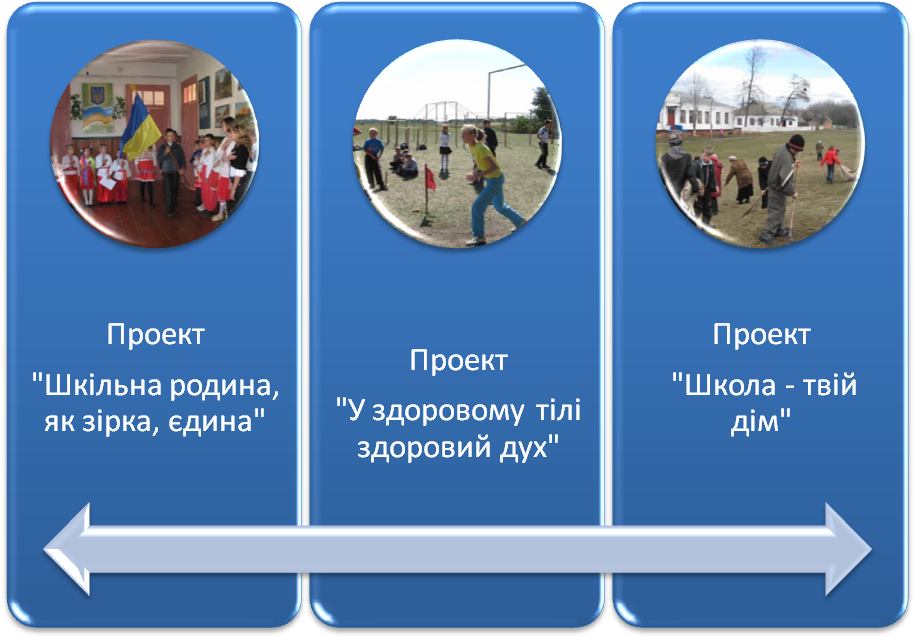 Аналіз організації освітнього процесу в закладі та усвідомлення проблем розвитку загальної середньої освіти в Україні на сучасному етапі викликав необхідність розробити план розвитку Середняківської ЗОШ І-ІІ ступенів Гадяцької районної Ради Полтавської області.Враховуючи соціальне замовлення на випускника школи як людину, здатну орієнтуватися в життєвому просторі, жити в ринкових відносинах, професійно-орієнтовану, інтелектуально-розвинену, національно-свідому, виховану, життєво- компетентну. Педагогічний колектив вирішив, що місія школи - це україномовна школа – родина.       Виховну роботу необхідно спрямувати на організацію цілісної системи, що характеризується відповідно до концепції національного виховання учнів в умовах школи-родини, певною метою та організаційними формами. Основну мету виховної роботи необхідно тісно пов'язати з діями інноваційної програми по перебудові школи в школу-родину. Необхідно створювати середовище максимально наближене до сімейного. Родинний мікроклімат, харчування, спілкування - повинні впливати на становлення здоров’я, духовної, національно-свідомої людини - громадянина України.Місія школи–родини: навчити учнів мистецтву життя, виховати самостійну особистість, яка вміє приймати рішення і відповідати за них, володіє мистецтвом самовиховання, саморозвитку, самопізнання, самоосвітиОсновні завдання:1. Створення максимально сприятливих умов для фізичного, морального, естетичного, інтелектуального розвитку школярів.Створення умов для здобуття освіти учнями.Забезпечення права дитини на самовизначення та самореалізацію.Формування високопрофесійної творчої команди педагогів-однодумців.Формування успішної особистості засобами освітніх технологій навчання і виховання.Пріоритетні напрями розвитку школи:- Освоєння ефективних методів індивідуальної та групової роботи з учнями в зв’язку із зменшенням їх кількості.- Формування   національної  самосвідомості учнів, патріотичних почуттів, зацікавленості історичними   та   культурними   цінностями українського  народу.-  Подальший розвиток творчої,   духовно   багатої   особистості   з урахуванням її потреб, інтересів, здібностей.- Забезпечення      дієвості  учнівського самоврядування.- Впровадження здоров’язберігаючих технологій в навчально-виховний процес.КРИТЕРІЇ ДОСЯГНЕННЯ ЦІЛЕЙ1.Стан здоров'я дітей, тенденція до його змін на краще.2.Комфортне психологічне самопочуття вихованців та педагогів.3.Розвиток потенційних можливостей учнів (позитивна динаміка в інтелектуальному розвитку).4.Забезпечення засвоєння державних стандартів освіти та підвищення якості навчальних досягнень з профільних дисциплін.5. Виховання національно-свідомого громадянина засобами родинного виховання.Проект  «Шкільна родина, як зірка, єдина»Мета: забезпечити взаємодію батьків і педагогів як необхідну умову для виховання нового покоління.Координатор проекту: Довженко В.І..Команда проекту: Михайленко С.О.,  Лиходій Н.Г., Поливана Н.В., Федорченко Н.І.Термін виконання: 2016-2021р.р.План реалізації:Очікувані результати: - розширення і поглиблення психолого-педагогічних знань батьків;- збільшення активності батьків у шкільному житті;- зростання довіри батьківської громади до педагогічного колективу закладу;- підвищення рівня загальної культури учасників навчально-виховного процесу;- демократизація освітнього простору школи.Проект:  «У здоровому тілі здоровий дух»  Мета:  Формування у школярів потреби в здоровому  способі  життя та отримання освітніх знань.     Виховання гармонійно та всебічно розвиненої людини  з почуттям національної  самосвідомості та створення умов для оволодіння  валеологічними науковими знаннями.Принципи  реалізації програми:гуманізм;демократизм;науковість;індивідуалізація та диференціація;єдність інтелектуального, фізичного та естетичного розвитку.Завдання:оволодіння практичними здоров’я зберігаючими  вміннями та навичками;розвиток індивідуальних здібностей дитини;виховання у дітей почуття відповідальності за стан свого здоров’я.Способи вирішення:Введення додаткових гурткових занять, групових занять з фізичної культури.Впровадження проектів «Рівний-рівному» та «Діалог».Психологічний супровід учня.Створення шкільного оздоровчого центру.Введення в систему рухливих ігор на подвір’ї.Регулярне проведення спортивних змагань, стартів-надій, Малих олімпійських ігор, спартакіад.Запровадження Днів здоров’я.Включення до Всеукраїнської гри «Козацький гарт».Введення курсу «Основи здоров’я».Робота літніх оздоровчих таборів.Алгоритм зміни поведінки школяра                          І етап 2016рік                             ІІ етап 2017рік                             ІІІ етап 2018рік                       ІV етап  2019-2020рік                         V етап 2021рікОчікувані результатиПідвищення загального рівня фізичного здоров’я учнів, учителів та батьків.Підвищення опірності організму учнів, вчителів та батьків до шкідливих чинників впливу навколишнього середовища.Зниження показників захворюваності, тривалості гострої захворюваності.Формування ставлення до здоров’я, як до цінності і це включає свідоме і відповідальне ставлення учнів, батьків та вчителів до своєї поведінки, яка впливає на стан здоров’я.Створення умов для реалізації творчого та інтелектуального потенціалу учнів, учителів, спрямування їх на духовне та фізичне самовдосконалення.Зміна соціального менталітету батьків та формування в них навичок участі в різноманітних позашкільних формах виховної роботи. Проект  «Школа – наш  дім»Мета: покращити матеріально-технічну базу школи для забезпечення умов здійснення якісної навчально-виховної діяльності. Координатор проекту: директор школи Стеценко М.П..Команда проекту: голова ради школи, класні керівники.Термін виконання: 2016-2021р.р.                                      План реалізації:Очікувані результати:- покращення умов навчання дітей шляхом зміцнення матеріально-технічної   бази школи;- збереження здоров’я дітей;- зростання якості навчально-виховної діяльності;- дотримання вимог техніки безпеки.Очікувальні результати виконання плану розвитку школина 2016 – 2021 роки-  зросте рівень загальної культури учасників навчально-виховного процесу              на 3-5%;- зросте кількість учнів свідомо зайнятих суспільно-корисною діяльністю                на 5-10%;- збільшиться кількість учнів – переможців олімпіад і просвітницьких конкурсів  на 3-5%;- збільшиться кількість учителів, які втілюють ідею Гуманної педагогіки                до 7-10 чоловік;- зросте кількість батьків – активних учасників шкільного життя на 5%;- зменшиться кількість педагогічно занедбаних дітей на 5%;- збережеться мережа класів;- зменшиться рівень захворюваності дітей на 3%;- зросте рівень матеріально-технічного забезпечення школи на 5-7%.ДодаткиОЦІНОЧНІ КРИТЕРІЇ Мета моніторингових досліджень:1.	Діагностична:Діагностувати стан навчально-виховного процесу.Створити атмосферу зацікавленості, довіри та спільної творчості.2.	Мотиваційна:Формувати в учнів відповідальне ставлення до оволодіння системою знань, умінь і навичок та вміння самостійно здобувати потрібні знання впродовж усього життя.Підвищити відповідальність педагогів за якість знань.Забезпечити вивчення та впровадження сучасних освітніх технологій, їх елементів, активних форм і методів навчання у повсякденну практику викладання навчальних предметів.3.	Розвивальна:Готувати особистість із високим рівнем комунікативної компетентності, яка здатна вільно висловлювати свої думки та почуття як в усній, так і в письмовій формі щодо різних аспектів суспільного життя та в різних галузях знань.Розвивати потреби комунікативно-діяльнісної спрямованості.4.	Виховна:•	Забезпечити єдність урочної та позаурочної діяльності через мережу факультативів, гуртків, секцій, індивідуальних завдань, спрямованих на мобілізацію загальнолюдських цінностей як ресурсу особистісного зростання кожного учасника навчально-виховного процесу.Етапи проведення моніторингових досліджень:етап — підготовчий, який передбачає детальне ознайомлення з концептуальними засадами, змістом та технологічним інструментарієм моніторингу, усвідомлення його мети, визначення суб'єктів та об'єктів дослідження, постановку завдань перед усіма його учасниками, встановлення термінів проведення.етап — практичний, під час якого цілеспрямовано проводяться моніторингові процедури (спостереження, анкетування, співбесіди, тестування, опитування, відвідування навчальних занять, виховних заходів, здійснення аналізу, перевірки учнівських зошитів, дидактико-методичного забезпечення педагогічного процесу, шкільної документації тощо) з метою одержання потрібної інформації.етап — аналітичний, змістом діяльності якого є аналіз, систематизація та узагальнення одержаної інформації, вироблення, рекомендацій (стратегій змін) щодо розвитку досліджуваних об'єктів.НапрямиУправлінська діяльність.Матеріально-технічне забезпеченняПрофесійна майстерність.Успішність навчання.Виховна робота. Психологічний стан та збереження здоров'я.Досягнення школи.Соціальна ефективність діяльності школи.Вибрана методика є методикою  експрес-оцінки. Зорієнтована на кількісні показники. Слабка сторона – збіднює уявлення про якість освіти. Але  методика проста, не потребує великих затрат часу. Моніторинг проводиться за оцінними листами. ОЦІННИЙ ЛИСТ  № 1
Управлінська діяльністьВиконання законів України «Про освіту»; «Про загальну середню освіту», інструкцій з обліку дітей і підлітків шкільного віку тощо, реалізація навчального процесу та виконання навчальних програм;укомплектування закладу педагогічними кадрами, розстановка їх згідно з фаховою компетентністю;складання річного й перспективного планів роботи з урахуванням профільності навчання та задоволення освітніх потреб учнів та їхніх батьків;конкурсний відбір учнів до навчання в закладі, комплектування 8-х і 10-х класів;ефективність прийнятих управлінських рішень;стимулювання творчого потенціалу вчителя;середній стаж роботи на адміністративних посадах у школі директора й завучів;наявність у школі локальної комп'ютерної мережі + або - , кількість засобів оргтехніки, використовуваної в управлінні;відсоток виконання у школі рішень педради;відсоток виконання у школі заходів річного плану;оцінка за 5-бальною шкалою задоволеності вчителів системою управління у школі, взаєминами по вертикалі;кількість реалізованих у школі програм, проектів, що представляють контур управління розвитком її освітньої системи;кількість нормативних документів, що регламентують управління школою й освітнім процесом (включаючи накази, положення, правила, пам'ятки, посадові інструкції й т. п.);кількість громадських органів та організацій, що функціонують у школі й беруть участь в управлінні;кількість форм облікової, звітної й іншої документації, що використовується у внутрішньошкільному управлінському процесі;кількість виданих у минулому навчальному році наказів директора школи, які стосуються питань освітнього процесу.ОЦІННИЙ ЛИСТ  № 2Матеріально-технічне забезпеченняКількість одиниць збереження навчальної літератури у шкільній бібліотеці:з них: поповнення фонду за останні три календарних роки;кількість одиниць збереження художньої літератури у шкільній бібліотеці;з них: поповнення фонду за останні три календарних роки;кількість повних навчально-методичних комплектів із предметів навчання;кількість посадкових місць у навчальних класах і кабінетах;загальна площа навчальних класів і кабінетів;загальна площа закритих спортивно-гімнастичних залів;відсоток забезпеченості навчального процесу ТСО;відсоток забезпеченості навчального процесу спортивним інвентарем, приладами й наочним обладнанням;відсоток забезпеченості навчального процесу видатковими матеріалами, реактивами;річний обсяг отриманих школою позабюджетних засобів (за підсумками минулого календарного року);річний обсяг отриманих школою бюджетних засобів, крім засобів, що виділені на заробітну плату (за підсумками минулого календарного року)із загального обсягу засобів, витрачено на придбання технічних засобів для використання в навчальному процесі (комп'ютери, телевізори, магнітофони, відеомагнітофони, діапроектори тощо);загальна площа приміщень для проведення виховної, культурно-масової й дозвільної роботи у школі (актові зали, студії, рекреації, ігрові кімнати)кількість обладнаних у школі відкритих спортивних площадок (площа);кількість одиниць працюючої у школі комп'ютерної техніки (системні блоки/монітори/принтери/модеми/сканери);кількість одиниць працюючої у школі копіювально-розмножувальної техніки та засобів комунікації (ксерокси/різографи/факси/електронна пошта).ОЦІННИЙ ЛИСТ  № 3Професійна майстерністькількість учителів першої та вищої категорії у школі;кількість учителів у складі педагогічного колективу, які мають учені ступені та звання, професійні відзнаки й нагороди;кількість учителів, які мають педагогічний стаж 10 років і більше;кількість учителів, які мають вищу освіту, у тому числі педагогічну ;кількість представників педагогічного колективу, які пройшли в минулому навчальному році професійну перепідготовку, у тому числі плановий показник ;кількість учителів, які підвищили в минулому навчальному році кваліфікаційну категорію, у тому числі плановий показник;кількість учителів, які приймають участь у дослідно-експериментальній роботі, упровадженні й освоєнні інновацій;кількість учителів, які використовують в освітньому процесі авторські програми, методики, технології, курси (у тому числі скоректовані навчальні програми);кількість педагогів школи, які є працівниками ВНЗ;кількість працюючих у школі творчих груп учителів;середній вік учителів школи;кількість учителів, які прийняли участь у професійних конкурсах, у тому числі тих, хто став переможцями, лауреатами;кількість публікацій у наукових виданнях, підготовлених представниками школи (усього/у тому числі, обсяг в авторських аркушах); підготовлено й затверджено в минулому навчальному році авторських, експериментальних, скоректованих навчальних программ;кількість учителів школи, які стали в минулому навчальному році членами різних профільних академій, творчих спілок;кількість учителів школи, які керують творчими, спортивними колективами учнів, які стали в минулому навчальному році лауреатами, дипломантами різних конкурсів, змагань;кількість учителів школи, яким у минулому навчальному році присуджені державні, міжнародні, громадські премії, гранти.ОЦІННИЙ ЛИСТ  № 4Успішність навчанняВивчення рівня навчальних досягнень учнів з базових дисциплін;аналіз якості освіти з профільних дисциплін;аналіз сформованості в учнів умінь самостійно здобувати і використовувати навчальну інформацію;аналіз якості здачі учнями ЗНО;визначення рейтингу участі в олімпіадах, конкурсах різних рівнів тощо;вивчення мотивації навчання;діагностика інтелектуальних здібностей учнів;результативність участі школярів у роботі факультативів, спецкурсів, гуртків тощо.ОЦІННИЙ ЛИСТ  № 5Виховна робота. Психологічний стан та збережена роботаЗбереження та зміцнення здоров'я: фізичного, психічного, розумового, духовного;стан забезпечення сприятливого  соціально-психологічного  клімату в колективі;вивчення рівня міжособистісної комунікації;надання соціальної підтримки дітям, позбавленим батьківського піклування, дітям вразливих категорій сімей;стан медичного обслуговування та харчування учнів;організація  відпочинку та оздоровлення;дотримання виконання техніки безпеки навчально-виховного процесу;зв’язок із батьками та громадськістю.ОЦІННИЙ ЛИСТ  № 6Досягнення школи. Рівень її впливу на суспільство, інші освітні системиКількість конкурсів, у яких брала участь школа, у тому числі стала переможцем і призером;кількість випускників школи, які вступили до ВНЗ (усього/у тому числі на бюджетні відділення);кількість випускників, які вступили до ВНЗ відповідно до договорів типу «школа-ВНЗ»;кількість проведених школою в минулому навчальному році акцій, шефських заходів у районі, місті;кількість програм, проектів міських, регіональних, федерального рівня, у реалізації яких у минулому навчальному році брала участь школа;кількість семінарів, проведених школою в минулому навчальному році для представників інших шкіл району, міста, області, держави;загальний обсяг ліцензованих освітніх послуг, наданих школою в минулому навчальному році населенню району; кількість укладених школою та реалізованих у минулому навчальному році договорів про співробітництво та взаємодопомогу;кількість жителів, родин району, охоплених шефською допомогою школи.ОЦІННИЙ ЛИСТ  № 7Соціальна ефективність діяльності школи та її ланоксередня оцінка задоволеності школою, її роботою, якістю освіти учнями старших класів (умовна 5-бальна шкала);середня оцінка задоволеності школою, її роботою, якістю освіти, що забезпечується вчителями (умовна 5-бальна шкала);середня оцінка задоволеності школою, її роботою, якістю освіти, що забезпечується батьками (умовна 5-бальна шкала); кількість скарг, поданих в органи управління освіти, контрольні органи, суди, прокуратуру, громадські організації з приводу недоглядів і неправомірних дій адміністрації школи;кількість конфліктів і трудових суперечок, зафіксованих у школі протягом минулого навчального року;кількість звільнень учителів протягом минулого навчального року (усього/у тому числі з ініціативи адміністрації);відсоток учителів, які мали навчального року заохочення; кількість учителів, представлених до звань, нагород, премій;кількість випускників школи, на яких у школі є відомості про успішність їхньої діяльності після випуску;кількість освітніх установ, з якими школа має договори, стійкі зв'язки, підтримує партнерські відносини;кількість акцій, заходів, проведених школою з метою підвищення довіри до неї, інформування громадськості про її місію, освітню політику;кількість опитувань учителів, учнів, батьків із питань поліпшення діяльності школи, задоволеності її роботою (усього опитувань/у тому числі кількість респондентів).Критерії ефективності реалізації проектупозитивні тенденції в молодіжному середовищі та підвищення рівня життєвої соціальної компетенції особистостівикористання ідей проекту в практиці роботи учнівського самоврядуваннявисвітлення проекту в засобах масової інформаціїрозробка та запровадження нових методик, технологій формування та розвитку життєвої компетентності особистостіпідвищення професійної компетентності педагогів через систему науково-методичної підготовкизалучення до реалізації проекту батьківської громадськостіДля заміток та зауважень2011-20122012-20132013-20142014-20152015-2016Середній бал по предмету 2011-2016Кількість випускників510662Математика79,87,88,888,3Українська мова7,4978,87,57,9Біологія8,610,27,69,488,8Географія7,6108998,7Німецька мова710,27,39,388,4КласК-ть учнівБалиБалиБалиБали% якостіКласК-ть учнів10-127-94-61-3% якості2------35122-60%43-3--100%52-11-50%6523--100%76-24-33%810442-80%95122-60%Всього368171169%% якості знань22,2%47,2%30,5%КласК-ть учнівБалиБалиБалиБали% якостіКласК-ть учнів10-127-94-61-3% якості23-2166%3-----4512260%55-3260%62-1150%7623183,3%86-1517%91044280%Всього377161459,4%% якості знань18,9%43,3%37,8%КласКількість учнівБалиБалиБалиБали% якостіКласКількість учнів10-127-94-61-3% якості2-----34-3175%4-----5311166%63-3-100%72-1150%8623183,3%96-2433%Всього24313867,8%% якості знань12,5%54,2%33,3%КласКількістьучнівБалиБалиБалиБали% якостіКласКількістьучнів10-127-94-61-3% якості26-4266%3-----43-2166%5-----6311166%74-3175%82-1150%9623183,3%Всього24314767,7%% якості знань12,5%58,3%29,2%КласКількістьучнівБалиБалиБалиБали% якостіКласКількістьучнів10-127-94-61-3% якості2512260%36-4266%4-----54-2250%6-----7311166%84-3175%92-1150%Всього24213961,2%% якості знань8,3%54,2%37,5%Навчальні рокиРезультати навчальних досягненьРезультати навчальних досягненьРезультати навчальних досягненьРезультати навчальних досягнень% якості знаньНавчальні рокиВисокий %Достатній %Середній%Початковий %% якості знань2011-201222,247,230,569,42012-201318,943,337,862,22013-201412,554,233,366,72014-201512,558,328,270,82015-20168,354,237,562,520122013201420152016Закінчило школу510662Здобули загальну середню освіту35461Здобули спеціальну середню освіту252-1РокиК-ть випускниківТехнікумиКоледжіТехнікумиКоледжіПТУПТУЗагальноосвітні школиЗагальноосвітні школиНе навчаютьсяНе навчаютьсяРокиК-ть випускниківкількість%кількість%кількість%кількість%20125240360---201310550110440--20146233,2350116,6--20156--350350--20162150150---КласКласівУчнів1.-32.163.154.-45.-36.--7.158.-49.-2КласКласівУчнів1.172.153.154.155.--6.-47.--8.-39.-3КласКласівУчнів1.-42.    173.154.155.156.--7.-48.--9.-3Клас КласівУчнів1.152.-43.174.155.156.157.--8.-49.--КласКласівУчнів1.-42.153.-44.175.156.157.158.-     -9.-4№ п.пКількість вчителів школиМають освітуМають освітуКатегоріїКатегоріїКатегоріїКатегоріїКатегорії№ п.пКількість вчителів школиВищуСередню спеціальнуВища1 категорія2 категоріяСпеціалістРозряд1981531№Прізвище, ім’я, по-батьковіЯкий предмет викладаєСтаж роботиКваліфікаційна категоріяРік проходження останніх курсівРік наступних курсів1Стеценко М. ПТрудове навчання, фізкультураОбразотврче мистецтво28вища20142015201920202Федорченко Н. І.Математика, фізика,інформатика32вища20132015201820203Поливана Н. В.Українська мова та література29вища201520204Довженко В.І.Біологія , хіміяГеографія 47 р. 10м.вища20122015201720205Довженко Ю. М.ФізкультураПочаткові класиОснови здоров.239 розряд2015201420132020     2019     20186Михайленко С.О..Початкові класи301 категорія201420197Клименко І. М.Початкові класи281 категорія201520208ЛиходійН.Г.Німецька мова34вища201620219Кревсун Л. Ю.Початкові класи,музика271 категорія2015201520202020№Назва навчальногопредмету201620172018201920201Українська мова та література*****2Математика, Фізика *****3Хімія,Біологія *****4Німецька моваАнглійська мова*****5 Географія *****6Інформатика*****7Трудове навчання*****8Фізична культура*****9Початкові класи***************10Музика *****11Художня культураМистецтво *****12Зарубіжна література*****13 Історія Правознавство*****14Спортивно-масова робота*****15Основи здоров’я*****16Робота дитячої громадської організації*****№Сильні сторониСлабкі сторони1Бажання до позитивних умінь й участі у розвитку закладуНедостатній рівень матеріально-технічної бази школи2Творчість педпрацівників, небайдужість, здатність до інноваційНедостатнє фінансування закладу3Збереження і примноження  традицій закладуЗниження контингенту учнів4Постійна робота педпрацівників над самовдосконаленнямНедостатня активність учнів у суспільно-корисних справах5Середній вік педпрацівників 41-55 роківНедостатня забезпеченість комп’ютерною технікою.6Вищу і першу кваліфікаційну категорію мають 88 % педпрацівників7Підтримка батьківської громади й учнів8Поводиться заміна віко на енергозберігаючі, пофарбовано дах школи, ремонт водостічної системи, об лаштований внутрішній санвузолТермін реалізації плану розвитку Середняківської ЗОШ І-ІІ ступенів 2016-2020 рокиНауково-методичне забезпеченняплану розвитку навчального закладуКонституція України,Закон України «Про освіту»,Закон України «Про загальну середнюосвіту»,Закон України «Про Державну національну програму «Освіта» («Україна XXI століття»), «Про Національну доктрину розвитку освіти»,Концепція загальної середньої освіти Концепція профільного навчання у старшій школі,Державні   стандарти   базової   і   повної загальної середньої освіти.Мета плануСтворення виховного освітнього середовища, яке сприятиме духовному, етичному, фізичному розвитку і соціалізації дитини.Пріоритетні напрями роботиПодальша    гуманізація    змісту    освіту, пріоритетна увага до розвитку мислення учнів.Впровадження здоров'язберігаючих технологій в навчально-виховний процес.Послідовне  впровадження  в  навчально-виховний      процес      інформаційно-комунікативних технологій навчання.Вивчення та    запровадження     нових вітчизняних    технологій    навчання,    що забезпечують розвиток особистості - суб'єкта педагогічного процесу.Формування   національної  самосвідомості учнів, патріотичних почуттів, зацікавленості історичними   та   культурними   цінностями українського  народу;  подальший розвиток творчої,   духовно   багатої   особистості   з урахуванням її потреб, інтересів, здібностей.Формування успішної особистості , патріота України засобами новітніх ,освітніх технологій навчання і виховання.Забезпечення      дієвості       учнівського самоврядування.Подальша    гуманізація    змісту    освіту, пріоритетна увага до розвитку мислення учнів.Впровадження здоров'язберігаючих технологій в навчально-виховний процес.Послідовне  впровадження  в  навчально-виховний      процес      інформаційно-комунікативних технологій навчання.Вивчення та    запровадження     нових вітчизняних    технологій    навчання,    що забезпечують розвиток особистості - суб'єкта педагогічного процесу.Формування   національної  самосвідомості учнів, патріотичних почуттів, зацікавленості історичними   та   культурними   цінностями українського  народу;  подальший розвиток творчої,   духовно   багатої   особистості   з урахуванням її потреб, інтересів, здібностей.Формування успішної особистості , патріота України засобами новітніх ,освітніх технологій навчання і виховання.Забезпечення      дієвості       учнівського самоврядування.Подальша    гуманізація    змісту    освіту, пріоритетна увага до розвитку мислення учнів.Впровадження здоров'язберігаючих технологій в навчально-виховний процес.Послідовне  впровадження  в  навчально-виховний      процес      інформаційно-комунікативних технологій навчання.Вивчення та    запровадження     нових вітчизняних    технологій    навчання,    що забезпечують розвиток особистості - суб'єкта педагогічного процесу.Формування   національної  самосвідомості учнів, патріотичних почуттів, зацікавленості історичними   та   культурними   цінностями українського  народу;  подальший розвиток творчої,   духовно   багатої   особистості   з урахуванням її потреб, інтересів, здібностей.Формування успішної особистості , патріота України засобами новітніх ,освітніх технологій навчання і виховання.Забезпечення      дієвості       учнівського самоврядування.Подальша    гуманізація    змісту    освіту, пріоритетна увага до розвитку мислення учнів.Впровадження здоров'язберігаючих технологій в навчально-виховний процес.Послідовне  впровадження  в  навчально-виховний      процес      інформаційно-комунікативних технологій навчання.Вивчення та    запровадження     нових вітчизняних    технологій    навчання,    що забезпечують розвиток особистості - суб'єкта педагогічного процесу.Формування   національної  самосвідомості учнів, патріотичних почуттів, зацікавленості історичними   та   культурними   цінностями українського  народу;  подальший розвиток творчої,   духовно   багатої   особистості   з урахуванням її потреб, інтересів, здібностей.Формування успішної особистості , патріота України засобами новітніх ,освітніх технологій навчання і виховання.Забезпечення      дієвості       учнівського самоврядування.Подальша    гуманізація    змісту    освіту, пріоритетна увага до розвитку мислення учнів.Впровадження здоров'язберігаючих технологій в навчально-виховний процес.Послідовне  впровадження  в  навчально-виховний      процес      інформаційно-комунікативних технологій навчання.Вивчення та    запровадження     нових вітчизняних    технологій    навчання,    що забезпечують розвиток особистості - суб'єкта педагогічного процесу.Формування   національної  самосвідомості учнів, патріотичних почуттів, зацікавленості історичними   та   культурними   цінностями українського  народу;  подальший розвиток творчої,   духовно   багатої   особистості   з урахуванням її потреб, інтересів, здібностей.Формування успішної особистості , патріота України засобами новітніх ,освітніх технологій навчання і виховання.Забезпечення      дієвості       учнівського самоврядування.Подальша    гуманізація    змісту    освіту, пріоритетна увага до розвитку мислення учнів.Впровадження здоров'язберігаючих технологій в навчально-виховний процес.Послідовне  впровадження  в  навчально-виховний      процес      інформаційно-комунікативних технологій навчання.Вивчення та    запровадження     нових вітчизняних    технологій    навчання,    що забезпечують розвиток особистості - суб'єкта педагогічного процесу.Формування   національної  самосвідомості учнів, патріотичних почуттів, зацікавленості історичними   та   культурними   цінностями українського  народу;  подальший розвиток творчої,   духовно   багатої   особистості   з урахуванням її потреб, інтересів, здібностей.Формування успішної особистості , патріота України засобами новітніх ,освітніх технологій навчання і виховання.Забезпечення      дієвості       учнівського самоврядування.Подальша    гуманізація    змісту    освіту, пріоритетна увага до розвитку мислення учнів.Впровадження здоров'язберігаючих технологій в навчально-виховний процес.Послідовне  впровадження  в  навчально-виховний      процес      інформаційно-комунікативних технологій навчання.Вивчення та    запровадження     нових вітчизняних    технологій    навчання,    що забезпечують розвиток особистості - суб'єкта педагогічного процесу.Формування   національної  самосвідомості учнів, патріотичних почуттів, зацікавленості історичними   та   культурними   цінностями українського  народу;  подальший розвиток творчої,   духовно   багатої   особистості   з урахуванням її потреб, інтересів, здібностей.Формування успішної особистості , патріота України засобами новітніх ,освітніх технологій навчання і виховання.Забезпечення      дієвості       учнівського самоврядування.Подальша    гуманізація    змісту    освіту, пріоритетна увага до розвитку мислення учнів.Впровадження здоров'язберігаючих технологій в навчально-виховний процес.Послідовне  впровадження  в  навчально-виховний      процес      інформаційно-комунікативних технологій навчання.Вивчення та    запровадження     нових вітчизняних    технологій    навчання,    що забезпечують розвиток особистості - суб'єкта педагогічного процесу.Формування   національної  самосвідомості учнів, патріотичних почуттів, зацікавленості історичними   та   культурними   цінностями українського  народу;  подальший розвиток творчої,   духовно   багатої   особистості   з урахуванням її потреб, інтересів, здібностей.Формування успішної особистості , патріота України засобами новітніх ,освітніх технологій навчання і виховання.Забезпечення      дієвості       учнівського самоврядування.Подальша    гуманізація    змісту    освіту, пріоритетна увага до розвитку мислення учнів.Впровадження здоров'язберігаючих технологій в навчально-виховний процес.Послідовне  впровадження  в  навчально-виховний      процес      інформаційно-комунікативних технологій навчання.Вивчення та    запровадження     нових вітчизняних    технологій    навчання,    що забезпечують розвиток особистості - суб'єкта педагогічного процесу.Формування   національної  самосвідомості учнів, патріотичних почуттів, зацікавленості історичними   та   культурними   цінностями українського  народу;  подальший розвиток творчої,   духовно   багатої   особистості   з урахуванням її потреб, інтересів, здібностей.Формування успішної особистості , патріота України засобами новітніх ,освітніх технологій навчання і виховання.Забезпечення      дієвості       учнівського самоврядування.Подальша    гуманізація    змісту    освіту, пріоритетна увага до розвитку мислення учнів.Впровадження здоров'язберігаючих технологій в навчально-виховний процес.Послідовне  впровадження  в  навчально-виховний      процес      інформаційно-комунікативних технологій навчання.Вивчення та    запровадження     нових вітчизняних    технологій    навчання,    що забезпечують розвиток особистості - суб'єкта педагогічного процесу.Формування   національної  самосвідомості учнів, патріотичних почуттів, зацікавленості історичними   та   культурними   цінностями українського  народу;  подальший розвиток творчої,   духовно   багатої   особистості   з урахуванням її потреб, інтересів, здібностей.Формування успішної особистості , патріота України засобами новітніх ,освітніх технологій навчання і виховання.Забезпечення      дієвості       учнівського самоврядування.Подальша    гуманізація    змісту    освіту, пріоритетна увага до розвитку мислення учнів.Впровадження здоров'язберігаючих технологій в навчально-виховний процес.Послідовне  впровадження  в  навчально-виховний      процес      інформаційно-комунікативних технологій навчання.Вивчення та    запровадження     нових вітчизняних    технологій    навчання,    що забезпечують розвиток особистості - суб'єкта педагогічного процесу.Формування   національної  самосвідомості учнів, патріотичних почуттів, зацікавленості історичними   та   культурними   цінностями українського  народу;  подальший розвиток творчої,   духовно   багатої   особистості   з урахуванням її потреб, інтересів, здібностей.Формування успішної особистості , патріота України засобами новітніх ,освітніх технологій навчання і виховання.Забезпечення      дієвості       учнівського самоврядування.Подальша    гуманізація    змісту    освіту, пріоритетна увага до розвитку мислення учнів.Впровадження здоров'язберігаючих технологій в навчально-виховний процес.Послідовне  впровадження  в  навчально-виховний      процес      інформаційно-комунікативних технологій навчання.Вивчення та    запровадження     нових вітчизняних    технологій    навчання,    що забезпечують розвиток особистості - суб'єкта педагогічного процесу.Формування   національної  самосвідомості учнів, патріотичних почуттів, зацікавленості історичними   та   культурними   цінностями українського  народу;  подальший розвиток творчої,   духовно   багатої   особистості   з урахуванням її потреб, інтересів, здібностей.Формування успішної особистості , патріота України засобами новітніх ,освітніх технологій навчання і виховання.Забезпечення      дієвості       учнівського самоврядування.Подальша    гуманізація    змісту    освіту, пріоритетна увага до розвитку мислення учнів.Впровадження здоров'язберігаючих технологій в навчально-виховний процес.Послідовне  впровадження  в  навчально-виховний      процес      інформаційно-комунікативних технологій навчання.Вивчення та    запровадження     нових вітчизняних    технологій    навчання,    що забезпечують розвиток особистості - суб'єкта педагогічного процесу.Формування   національної  самосвідомості учнів, патріотичних почуттів, зацікавленості історичними   та   культурними   цінностями українського  народу;  подальший розвиток творчої,   духовно   багатої   особистості   з урахуванням її потреб, інтересів, здібностей.Формування успішної особистості , патріота України засобами новітніх ,освітніх технологій навчання і виховання.Забезпечення      дієвості       учнівського самоврядування.Подальша    гуманізація    змісту    освіту, пріоритетна увага до розвитку мислення учнів.Впровадження здоров'язберігаючих технологій в навчально-виховний процес.Послідовне  впровадження  в  навчально-виховний      процес      інформаційно-комунікативних технологій навчання.Вивчення та    запровадження     нових вітчизняних    технологій    навчання,    що забезпечують розвиток особистості - суб'єкта педагогічного процесу.Формування   національної  самосвідомості учнів, патріотичних почуттів, зацікавленості історичними   та   культурними   цінностями українського  народу;  подальший розвиток творчої,   духовно   багатої   особистості   з урахуванням її потреб, інтересів, здібностей.Формування успішної особистості , патріота України засобами новітніх ,освітніх технологій навчання і виховання.Забезпечення      дієвості       учнівського самоврядування.Фінансове забезпеченняВиконання    програми    забезпечується    за рахунок    різних    джерел    фінансування: місцевого бюджету і залучення додаткових засобів (спонсорських коштів, добровільних внесків).програми:Виконання    програми    забезпечується    за рахунок    різних    джерел    фінансування: місцевого бюджету і залучення додаткових засобів (спонсорських коштів, добровільних внесків).Виконання    програми    забезпечується    за рахунок    різних    джерел    фінансування: місцевого бюджету і залучення додаткових засобів (спонсорських коштів, добровільних внесків).Принципи реалізації програми1.Принцип суб'єктності. Сприяє розвиткові здатності   дитини   зрозуміти   своє  «Я»   в стосунках  з   іншими  людьми   та  світом,осмислити свої дії, передбачити їх наслідки,як для інших, так і для власної долі, оцінювати себе, як носія власного досвіду.2.Положення про те, що школа — це установа не тільки навчання, виховання, а й усього життя учнів, не підготовка до життя, а саме життя.3.Принцип       пріоритетності       творчої діяльності перед репродуктивною. Важливо,щоб учень знайшов свій спосіб дій.4.Принцип софійності передбачає розвитку  дітей   філософського   бачення   проблем життя,    свого    місця    в    ньому,    свого внутрішнього світу.5.Принцип рефлексії передбачає здатність до    самоаналізу,    самооцінки.    Особливої значущості набуває культивування духовної,моральної рефлексії.6.Принцип духовного освоєння світу —сходження   особистості   до   своїх   ідеалів,цінностей і реалізація їх на життєвому шляху відповідно до віри, надії, любові, філософії серця.7.Принцип  діалогічності      допомагає усвідомити, що життя за  своєю природою діалогічне.розвитку1.Принцип суб'єктності. Сприяє розвиткові здатності   дитини   зрозуміти   своє  «Я»   в стосунках  з   іншими  людьми   та  світом,осмислити свої дії, передбачити їх наслідки,як для інших, так і для власної долі, оцінювати себе, як носія власного досвіду.2.Положення про те, що школа — це установа не тільки навчання, виховання, а й усього життя учнів, не підготовка до життя, а саме життя.3.Принцип       пріоритетності       творчої діяльності перед репродуктивною. Важливо,щоб учень знайшов свій спосіб дій.4.Принцип софійності передбачає розвитку  дітей   філософського   бачення   проблем життя,    свого    місця    в    ньому,    свого внутрішнього світу.5.Принцип рефлексії передбачає здатність до    самоаналізу,    самооцінки.    Особливої значущості набуває культивування духовної,моральної рефлексії.6.Принцип духовного освоєння світу —сходження   особистості   до   своїх   ідеалів,цінностей і реалізація їх на життєвому шляху відповідно до віри, надії, любові, філософії серця.7.Принцип  діалогічності      допомагає усвідомити, що життя за  своєю природою діалогічне.1.Принцип суб'єктності. Сприяє розвиткові здатності   дитини   зрозуміти   своє  «Я»   в стосунках  з   іншими  людьми   та  світом,осмислити свої дії, передбачити їх наслідки,як для інших, так і для власної долі, оцінювати себе, як носія власного досвіду.2.Положення про те, що школа — це установа не тільки навчання, виховання, а й усього життя учнів, не підготовка до життя, а саме життя.3.Принцип       пріоритетності       творчої діяльності перед репродуктивною. Важливо,щоб учень знайшов свій спосіб дій.4.Принцип софійності передбачає розвитку  дітей   філософського   бачення   проблем життя,    свого    місця    в    ньому,    свого внутрішнього світу.5.Принцип рефлексії передбачає здатність до    самоаналізу,    самооцінки.    Особливої значущості набуває культивування духовної,моральної рефлексії.6.Принцип духовного освоєння світу —сходження   особистості   до   своїх   ідеалів,цінностей і реалізація їх на життєвому шляху відповідно до віри, надії, любові, філософії серця.7.Принцип  діалогічності      допомагає усвідомити, що життя за  своєю природою діалогічне.1.Принцип суб'єктності. Сприяє розвиткові здатності   дитини   зрозуміти   своє  «Я»   в стосунках  з   іншими  людьми   та  світом,осмислити свої дії, передбачити їх наслідки,як для інших, так і для власної долі, оцінювати себе, як носія власного досвіду.2.Положення про те, що школа — це установа не тільки навчання, виховання, а й усього життя учнів, не підготовка до життя, а саме життя.3.Принцип       пріоритетності       творчої діяльності перед репродуктивною. Важливо,щоб учень знайшов свій спосіб дій.4.Принцип софійності передбачає розвитку  дітей   філософського   бачення   проблем життя,    свого    місця    в    ньому,    свого внутрішнього світу.5.Принцип рефлексії передбачає здатність до    самоаналізу,    самооцінки.    Особливої значущості набуває культивування духовної,моральної рефлексії.6.Принцип духовного освоєння світу —сходження   особистості   до   своїх   ідеалів,цінностей і реалізація їх на життєвому шляху відповідно до віри, надії, любові, філософії серця.7.Принцип  діалогічності      допомагає усвідомити, що життя за  своєю природою діалогічне.1.Принцип суб'єктності. Сприяє розвиткові здатності   дитини   зрозуміти   своє  «Я»   в стосунках  з   іншими  людьми   та  світом,осмислити свої дії, передбачити їх наслідки,як для інших, так і для власної долі, оцінювати себе, як носія власного досвіду.2.Положення про те, що школа — це установа не тільки навчання, виховання, а й усього життя учнів, не підготовка до життя, а саме життя.3.Принцип       пріоритетності       творчої діяльності перед репродуктивною. Важливо,щоб учень знайшов свій спосіб дій.4.Принцип софійності передбачає розвитку  дітей   філософського   бачення   проблем життя,    свого    місця    в    ньому,    свого внутрішнього світу.5.Принцип рефлексії передбачає здатність до    самоаналізу,    самооцінки.    Особливої значущості набуває культивування духовної,моральної рефлексії.6.Принцип духовного освоєння світу —сходження   особистості   до   своїх   ідеалів,цінностей і реалізація їх на життєвому шляху відповідно до віри, надії, любові, філософії серця.7.Принцип  діалогічності      допомагає усвідомити, що життя за  своєю природою діалогічне.1.Принцип суб'єктності. Сприяє розвиткові здатності   дитини   зрозуміти   своє  «Я»   в стосунках  з   іншими  людьми   та  світом,осмислити свої дії, передбачити їх наслідки,як для інших, так і для власної долі, оцінювати себе, як носія власного досвіду.2.Положення про те, що школа — це установа не тільки навчання, виховання, а й усього життя учнів, не підготовка до життя, а саме життя.3.Принцип       пріоритетності       творчої діяльності перед репродуктивною. Важливо,щоб учень знайшов свій спосіб дій.4.Принцип софійності передбачає розвитку  дітей   філософського   бачення   проблем життя,    свого    місця    в    ньому,    свого внутрішнього світу.5.Принцип рефлексії передбачає здатність до    самоаналізу,    самооцінки.    Особливої значущості набуває культивування духовної,моральної рефлексії.6.Принцип духовного освоєння світу —сходження   особистості   до   своїх   ідеалів,цінностей і реалізація їх на життєвому шляху відповідно до віри, надії, любові, філософії серця.7.Принцип  діалогічності      допомагає усвідомити, що життя за  своєю природою діалогічне.1.Принцип суб'єктності. Сприяє розвиткові здатності   дитини   зрозуміти   своє  «Я»   в стосунках  з   іншими  людьми   та  світом,осмислити свої дії, передбачити їх наслідки,як для інших, так і для власної долі, оцінювати себе, як носія власного досвіду.2.Положення про те, що школа — це установа не тільки навчання, виховання, а й усього життя учнів, не підготовка до життя, а саме життя.3.Принцип       пріоритетності       творчої діяльності перед репродуктивною. Важливо,щоб учень знайшов свій спосіб дій.4.Принцип софійності передбачає розвитку  дітей   філософського   бачення   проблем життя,    свого    місця    в    ньому,    свого внутрішнього світу.5.Принцип рефлексії передбачає здатність до    самоаналізу,    самооцінки.    Особливої значущості набуває культивування духовної,моральної рефлексії.6.Принцип духовного освоєння світу —сходження   особистості   до   своїх   ідеалів,цінностей і реалізація їх на життєвому шляху відповідно до віри, надії, любові, філософії серця.7.Принцип  діалогічності      допомагає усвідомити, що життя за  своєю природою діалогічне.1.Принцип суб'єктності. Сприяє розвиткові здатності   дитини   зрозуміти   своє  «Я»   в стосунках  з   іншими  людьми   та  світом,осмислити свої дії, передбачити їх наслідки,як для інших, так і для власної долі, оцінювати себе, як носія власного досвіду.2.Положення про те, що школа — це установа не тільки навчання, виховання, а й усього життя учнів, не підготовка до життя, а саме життя.3.Принцип       пріоритетності       творчої діяльності перед репродуктивною. Важливо,щоб учень знайшов свій спосіб дій.4.Принцип софійності передбачає розвитку  дітей   філософського   бачення   проблем життя,    свого    місця    в    ньому,    свого внутрішнього світу.5.Принцип рефлексії передбачає здатність до    самоаналізу,    самооцінки.    Особливої значущості набуває культивування духовної,моральної рефлексії.6.Принцип духовного освоєння світу —сходження   особистості   до   своїх   ідеалів,цінностей і реалізація їх на життєвому шляху відповідно до віри, надії, любові, філософії серця.7.Принцип  діалогічності      допомагає усвідомити, що життя за  своєю природою діалогічне.1.Принцип суб'єктності. Сприяє розвиткові здатності   дитини   зрозуміти   своє  «Я»   в стосунках  з   іншими  людьми   та  світом,осмислити свої дії, передбачити їх наслідки,як для інших, так і для власної долі, оцінювати себе, як носія власного досвіду.2.Положення про те, що школа — це установа не тільки навчання, виховання, а й усього життя учнів, не підготовка до життя, а саме життя.3.Принцип       пріоритетності       творчої діяльності перед репродуктивною. Важливо,щоб учень знайшов свій спосіб дій.4.Принцип софійності передбачає розвитку  дітей   філософського   бачення   проблем життя,    свого    місця    в    ньому,    свого внутрішнього світу.5.Принцип рефлексії передбачає здатність до    самоаналізу,    самооцінки.    Особливої значущості набуває культивування духовної,моральної рефлексії.6.Принцип духовного освоєння світу —сходження   особистості   до   своїх   ідеалів,цінностей і реалізація їх на життєвому шляху відповідно до віри, надії, любові, філософії серця.7.Принцип  діалогічності      допомагає усвідомити, що життя за  своєю природою діалогічне.1.Принцип суб'єктності. Сприяє розвиткові здатності   дитини   зрозуміти   своє  «Я»   в стосунках  з   іншими  людьми   та  світом,осмислити свої дії, передбачити їх наслідки,як для інших, так і для власної долі, оцінювати себе, як носія власного досвіду.2.Положення про те, що школа — це установа не тільки навчання, виховання, а й усього життя учнів, не підготовка до життя, а саме життя.3.Принцип       пріоритетності       творчої діяльності перед репродуктивною. Важливо,щоб учень знайшов свій спосіб дій.4.Принцип софійності передбачає розвитку  дітей   філософського   бачення   проблем життя,    свого    місця    в    ньому,    свого внутрішнього світу.5.Принцип рефлексії передбачає здатність до    самоаналізу,    самооцінки.    Особливої значущості набуває культивування духовної,моральної рефлексії.6.Принцип духовного освоєння світу —сходження   особистості   до   своїх   ідеалів,цінностей і реалізація їх на життєвому шляху відповідно до віри, надії, любові, філософії серця.7.Принцип  діалогічності      допомагає усвідомити, що життя за  своєю природою діалогічне.1.Принцип суб'єктності. Сприяє розвиткові здатності   дитини   зрозуміти   своє  «Я»   в стосунках  з   іншими  людьми   та  світом,осмислити свої дії, передбачити їх наслідки,як для інших, так і для власної долі, оцінювати себе, як носія власного досвіду.2.Положення про те, що школа — це установа не тільки навчання, виховання, а й усього життя учнів, не підготовка до життя, а саме життя.3.Принцип       пріоритетності       творчої діяльності перед репродуктивною. Важливо,щоб учень знайшов свій спосіб дій.4.Принцип софійності передбачає розвитку  дітей   філософського   бачення   проблем життя,    свого    місця    в    ньому,    свого внутрішнього світу.5.Принцип рефлексії передбачає здатність до    самоаналізу,    самооцінки.    Особливої значущості набуває культивування духовної,моральної рефлексії.6.Принцип духовного освоєння світу —сходження   особистості   до   своїх   ідеалів,цінностей і реалізація їх на життєвому шляху відповідно до віри, надії, любові, філософії серця.7.Принцип  діалогічності      допомагає усвідомити, що життя за  своєю природою діалогічне.1.Принцип суб'єктності. Сприяє розвиткові здатності   дитини   зрозуміти   своє  «Я»   в стосунках  з   іншими  людьми   та  світом,осмислити свої дії, передбачити їх наслідки,як для інших, так і для власної долі, оцінювати себе, як носія власного досвіду.2.Положення про те, що школа — це установа не тільки навчання, виховання, а й усього життя учнів, не підготовка до життя, а саме життя.3.Принцип       пріоритетності       творчої діяльності перед репродуктивною. Важливо,щоб учень знайшов свій спосіб дій.4.Принцип софійності передбачає розвитку  дітей   філософського   бачення   проблем життя,    свого    місця    в    ньому,    свого внутрішнього світу.5.Принцип рефлексії передбачає здатність до    самоаналізу,    самооцінки.    Особливої значущості набуває культивування духовної,моральної рефлексії.6.Принцип духовного освоєння світу —сходження   особистості   до   своїх   ідеалів,цінностей і реалізація їх на життєвому шляху відповідно до віри, надії, любові, філософії серця.7.Принцип  діалогічності      допомагає усвідомити, що життя за  своєю природою діалогічне.1.Принцип суб'єктності. Сприяє розвиткові здатності   дитини   зрозуміти   своє  «Я»   в стосунках  з   іншими  людьми   та  світом,осмислити свої дії, передбачити їх наслідки,як для інших, так і для власної долі, оцінювати себе, як носія власного досвіду.2.Положення про те, що школа — це установа не тільки навчання, виховання, а й усього життя учнів, не підготовка до життя, а саме життя.3.Принцип       пріоритетності       творчої діяльності перед репродуктивною. Важливо,щоб учень знайшов свій спосіб дій.4.Принцип софійності передбачає розвитку  дітей   філософського   бачення   проблем життя,    свого    місця    в    ньому,    свого внутрішнього світу.5.Принцип рефлексії передбачає здатність до    самоаналізу,    самооцінки.    Особливої значущості набуває культивування духовної,моральної рефлексії.6.Принцип духовного освоєння світу —сходження   особистості   до   своїх   ідеалів,цінностей і реалізація їх на життєвому шляху відповідно до віри, надії, любові, філософії серця.7.Принцип  діалогічності      допомагає усвідомити, що життя за  своєю природою діалогічне.1.Принцип суб'єктності. Сприяє розвиткові здатності   дитини   зрозуміти   своє  «Я»   в стосунках  з   іншими  людьми   та  світом,осмислити свої дії, передбачити їх наслідки,як для інших, так і для власної долі, оцінювати себе, як носія власного досвіду.2.Положення про те, що школа — це установа не тільки навчання, виховання, а й усього життя учнів, не підготовка до життя, а саме життя.3.Принцип       пріоритетності       творчої діяльності перед репродуктивною. Важливо,щоб учень знайшов свій спосіб дій.4.Принцип софійності передбачає розвитку  дітей   філософського   бачення   проблем життя,    свого    місця    в    ньому,    свого внутрішнього світу.5.Принцип рефлексії передбачає здатність до    самоаналізу,    самооцінки.    Особливої значущості набуває культивування духовної,моральної рефлексії.6.Принцип духовного освоєння світу —сходження   особистості   до   своїх   ідеалів,цінностей і реалізація їх на життєвому шляху відповідно до віри, надії, любові, філософії серця.7.Принцип  діалогічності      допомагає усвідомити, що життя за  своєю природою діалогічне.1.Принцип суб'єктності. Сприяє розвиткові здатності   дитини   зрозуміти   своє  «Я»   в стосунках  з   іншими  людьми   та  світом,осмислити свої дії, передбачити їх наслідки,як для інших, так і для власної долі, оцінювати себе, як носія власного досвіду.2.Положення про те, що школа — це установа не тільки навчання, виховання, а й усього життя учнів, не підготовка до життя, а саме життя.3.Принцип       пріоритетності       творчої діяльності перед репродуктивною. Важливо,щоб учень знайшов свій спосіб дій.4.Принцип софійності передбачає розвитку  дітей   філософського   бачення   проблем життя,    свого    місця    в    ньому,    свого внутрішнього світу.5.Принцип рефлексії передбачає здатність до    самоаналізу,    самооцінки.    Особливої значущості набуває культивування духовної,моральної рефлексії.6.Принцип духовного освоєння світу —сходження   особистості   до   своїх   ідеалів,цінностей і реалізація їх на життєвому шляху відповідно до віри, надії, любові, філософії серця.7.Принцип  діалогічності      допомагає усвідомити, що життя за  своєю природою діалогічне.1.Принцип суб'єктності. Сприяє розвиткові здатності   дитини   зрозуміти   своє  «Я»   в стосунках  з   іншими  людьми   та  світом,осмислити свої дії, передбачити їх наслідки,як для інших, так і для власної долі, оцінювати себе, як носія власного досвіду.2.Положення про те, що школа — це установа не тільки навчання, виховання, а й усього життя учнів, не підготовка до життя, а саме життя.3.Принцип       пріоритетності       творчої діяльності перед репродуктивною. Важливо,щоб учень знайшов свій спосіб дій.4.Принцип софійності передбачає розвитку  дітей   філософського   бачення   проблем життя,    свого    місця    в    ньому,    свого внутрішнього світу.5.Принцип рефлексії передбачає здатність до    самоаналізу,    самооцінки.    Особливої значущості набуває культивування духовної,моральної рефлексії.6.Принцип духовного освоєння світу —сходження   особистості   до   своїх   ідеалів,цінностей і реалізація їх на життєвому шляху відповідно до віри, надії, любові, філософії серця.7.Принцип  діалогічності      допомагає усвідомити, що життя за  своєю природою діалогічне.1.Принцип суб'єктності. Сприяє розвиткові здатності   дитини   зрозуміти   своє  «Я»   в стосунках  з   іншими  людьми   та  світом,осмислити свої дії, передбачити їх наслідки,як для інших, так і для власної долі, оцінювати себе, як носія власного досвіду.2.Положення про те, що школа — це установа не тільки навчання, виховання, а й усього життя учнів, не підготовка до життя, а саме життя.3.Принцип       пріоритетності       творчої діяльності перед репродуктивною. Важливо,щоб учень знайшов свій спосіб дій.4.Принцип софійності передбачає розвитку  дітей   філософського   бачення   проблем життя,    свого    місця    в    ньому,    свого внутрішнього світу.5.Принцип рефлексії передбачає здатність до    самоаналізу,    самооцінки.    Особливої значущості набуває культивування духовної,моральної рефлексії.6.Принцип духовного освоєння світу —сходження   особистості   до   своїх   ідеалів,цінностей і реалізація їх на життєвому шляху відповідно до віри, надії, любові, філософії серця.7.Принцип  діалогічності      допомагає усвідомити, що життя за  своєю природою діалогічне.1.Принцип суб'єктності. Сприяє розвиткові здатності   дитини   зрозуміти   своє  «Я»   в стосунках  з   іншими  людьми   та  світом,осмислити свої дії, передбачити їх наслідки,як для інших, так і для власної долі, оцінювати себе, як носія власного досвіду.2.Положення про те, що школа — це установа не тільки навчання, виховання, а й усього життя учнів, не підготовка до життя, а саме життя.3.Принцип       пріоритетності       творчої діяльності перед репродуктивною. Важливо,щоб учень знайшов свій спосіб дій.4.Принцип софійності передбачає розвитку  дітей   філософського   бачення   проблем життя,    свого    місця    в    ньому,    свого внутрішнього світу.5.Принцип рефлексії передбачає здатність до    самоаналізу,    самооцінки.    Особливої значущості набуває культивування духовної,моральної рефлексії.6.Принцип духовного освоєння світу —сходження   особистості   до   своїх   ідеалів,цінностей і реалізація їх на життєвому шляху відповідно до віри, надії, любові, філософії серця.7.Принцип  діалогічності      допомагає усвідомити, що життя за  своєю природою діалогічне.1.Принцип суб'єктності. Сприяє розвиткові здатності   дитини   зрозуміти   своє  «Я»   в стосунках  з   іншими  людьми   та  світом,осмислити свої дії, передбачити їх наслідки,як для інших, так і для власної долі, оцінювати себе, як носія власного досвіду.2.Положення про те, що школа — це установа не тільки навчання, виховання, а й усього життя учнів, не підготовка до життя, а саме життя.3.Принцип       пріоритетності       творчої діяльності перед репродуктивною. Важливо,щоб учень знайшов свій спосіб дій.4.Принцип софійності передбачає розвитку  дітей   філософського   бачення   проблем життя,    свого    місця    в    ньому,    свого внутрішнього світу.5.Принцип рефлексії передбачає здатність до    самоаналізу,    самооцінки.    Особливої значущості набуває культивування духовної,моральної рефлексії.6.Принцип духовного освоєння світу —сходження   особистості   до   своїх   ідеалів,цінностей і реалізація їх на життєвому шляху відповідно до віри, надії, любові, філософії серця.7.Принцип  діалогічності      допомагає усвідомити, що життя за  своєю природою діалогічне.1.Принцип суб'єктності. Сприяє розвиткові здатності   дитини   зрозуміти   своє  «Я»   в стосунках  з   іншими  людьми   та  світом,осмислити свої дії, передбачити їх наслідки,як для інших, так і для власної долі, оцінювати себе, як носія власного досвіду.2.Положення про те, що школа — це установа не тільки навчання, виховання, а й усього життя учнів, не підготовка до життя, а саме життя.3.Принцип       пріоритетності       творчої діяльності перед репродуктивною. Важливо,щоб учень знайшов свій спосіб дій.4.Принцип софійності передбачає розвитку  дітей   філософського   бачення   проблем життя,    свого    місця    в    ньому,    свого внутрішнього світу.5.Принцип рефлексії передбачає здатність до    самоаналізу,    самооцінки.    Особливої значущості набуває культивування духовної,моральної рефлексії.6.Принцип духовного освоєння світу —сходження   особистості   до   своїх   ідеалів,цінностей і реалізація їх на життєвому шляху відповідно до віри, надії, любові, філософії серця.7.Принцип  діалогічності      допомагає усвідомити, що життя за  своєю природою діалогічне.1.Принцип суб'єктності. Сприяє розвиткові здатності   дитини   зрозуміти   своє  «Я»   в стосунках  з   іншими  людьми   та  світом,осмислити свої дії, передбачити їх наслідки,як для інших, так і для власної долі, оцінювати себе, як носія власного досвіду.2.Положення про те, що школа — це установа не тільки навчання, виховання, а й усього життя учнів, не підготовка до життя, а саме життя.3.Принцип       пріоритетності       творчої діяльності перед репродуктивною. Важливо,щоб учень знайшов свій спосіб дій.4.Принцип софійності передбачає розвитку  дітей   філософського   бачення   проблем життя,    свого    місця    в    ньому,    свого внутрішнього світу.5.Принцип рефлексії передбачає здатність до    самоаналізу,    самооцінки.    Особливої значущості набуває культивування духовної,моральної рефлексії.6.Принцип духовного освоєння світу —сходження   особистості   до   своїх   ідеалів,цінностей і реалізація їх на життєвому шляху відповідно до віри, надії, любові, філософії серця.7.Принцип  діалогічності      допомагає усвідомити, що життя за  своєю природою діалогічне.1.Принцип суб'єктності. Сприяє розвиткові здатності   дитини   зрозуміти   своє  «Я»   в стосунках  з   іншими  людьми   та  світом,осмислити свої дії, передбачити їх наслідки,як для інших, так і для власної долі, оцінювати себе, як носія власного досвіду.2.Положення про те, що школа — це установа не тільки навчання, виховання, а й усього життя учнів, не підготовка до життя, а саме життя.3.Принцип       пріоритетності       творчої діяльності перед репродуктивною. Важливо,щоб учень знайшов свій спосіб дій.4.Принцип софійності передбачає розвитку  дітей   філософського   бачення   проблем життя,    свого    місця    в    ньому,    свого внутрішнього світу.5.Принцип рефлексії передбачає здатність до    самоаналізу,    самооцінки.    Особливої значущості набуває культивування духовної,моральної рефлексії.6.Принцип духовного освоєння світу —сходження   особистості   до   своїх   ідеалів,цінностей і реалізація їх на життєвому шляху відповідно до віри, надії, любові, філософії серця.7.Принцип  діалогічності      допомагає усвідомити, що життя за  своєю природою діалогічне.Управління програмою розвиткуЗагальний контроль за впровадженням положень програми здійснює адміністрація, Рада Середняківської ЗОШ І-ІІ ступенів, педагогічна рада.Виконавці програмиПедагогічні працівники, органи громадського управління навчальним закладом. В реалізації програми беруть участь батьки, учні, громадськість села.Прогнозовані результатиЗміцнення матеріально-технічної бази школи.Підвищення рівня методичної підготовки вчителів. Сформованість єдиного творчого учительсько-учнівського колективу однодумців.Підвищення ефективності навчально-виховного процесу.Зміцнення здоров'я учнів, сформованість навичок здорового способу життя .Створення умов для особистісного розвитку та творчої самореалізації кожного учня .Забезпечення розвитку комунікативних здібностей, самостійності в прийнятті рішень, критичності та культури мислення .Формування в учнів позитивної «Я -концепції», почуття власної гідності та потреби в самореалізації, патріота України.Підготовка учнів до життя в швидко змінюваних умовах соціокультурного життя та допрофесійної діяльності.Зміцнення зв'язків між школою, батьками, громадськістю.Аналіз та корекція отриманих результатів.Щорічний аналіз за шкільною програмою моніторингового дослідження (оцінні листи).Щорічні звіти методичних комісій про участь у реалізації Програми розвитку школи.Підсумкова презентація «Середняківської ЗОШ І-ІІ ступенів Гадяцької районної Ради вчора і сьогодні».Блок педагогічноїЗавдання.Зміст діяльностісистемиПріоритети1.Матеріально-технічна базаЗабезпечення сприятливих дляздоров'я умовпраці, навчання.Забезпеченняумов дляінтелектуального,морального,фізичного,художньо-естетичногорозвитку1 . Створення комп’ютерного класу,Матеріально-технічна базаЗабезпечення сприятливих дляздоров'я умовпраці, навчання.Забезпеченняумов дляінтелектуального,морального,фізичного,художньо-естетичногорозвиткупроведення швидкісного Інтернету.2.Поповнення навчальнихкабінетів новими меблями,відповідно вимогам санітарнихнорм.Забезпечення сприятливих дляздоров'я умовпраці, навчання.Забезпеченняумов дляінтелектуального,морального,фізичного,художньо-естетичногорозвиткупроведення швидкісного Інтернету.2.Поповнення навчальнихкабінетів новими меблями,відповідно вимогам санітарнихнорм.Забезпечення сприятливих дляздоров'я умовпраці, навчання.Забезпеченняумов дляінтелектуального,морального,фізичного,художньо-естетичногорозвиткупроведення швидкісного Інтернету.2.Поповнення навчальнихкабінетів новими меблями,відповідно вимогам санітарнихнорм.Забезпечення сприятливих дляздоров'я умовпраці, навчання.Забезпеченняумов дляінтелектуального,морального,фізичного,художньо-естетичногорозвиткупроведення швидкісного Інтернету.2.Поповнення навчальнихкабінетів новими меблями,відповідно вимогам санітарнихнорм.Забезпечення сприятливих дляздоров'я умовпраці, навчання.Забезпеченняумов дляінтелектуального,морального,фізичного,художньо-естетичногорозвиткупроведення швидкісного Інтернету.2.Поповнення навчальнихкабінетів новими меблями,відповідно вимогам санітарнихнорм.Забезпечення сприятливих дляздоров'я умовпраці, навчання.Забезпеченняумов дляінтелектуального,морального,фізичного,художньо-естетичногорозвиткупроведення швидкісного Інтернету.2.Поповнення навчальнихкабінетів новими меблями,відповідно вимогам санітарнихнорм.Забезпечення сприятливих дляздоров'я умовпраці, навчання.Забезпеченняумов дляінтелектуального,морального,фізичного,художньо-естетичногорозвитку3. Поповнення навчальнихЗабезпечення сприятливих дляздоров'я умовпраці, навчання.Забезпеченняумов дляінтелектуального,морального,фізичного,художньо-естетичногорозвиткукабінетів навчально-наочнимиЗабезпечення сприятливих дляздоров'я умовпраці, навчання.Забезпеченняумов дляінтелектуального,морального,фізичного,художньо-естетичногорозвиткупосібниками, довідковою,Забезпечення сприятливих дляздоров'я умовпраці, навчання.Забезпеченняумов дляінтелектуального,морального,фізичного,художньо-естетичногорозвиткуметодичною, науково -Забезпечення сприятливих дляздоров'я умовпраці, навчання.Забезпеченняумов дляінтелектуального,морального,фізичного,художньо-естетичногорозвиткупопулярною літературою.4. Забезпечення кабінетів фізикиі хімії необхідним обладнаннямта препаратами.5. Виготовлення учителяминавчальних посібників, програм,методичних розробок.2.УправлінськаВпровадження1. Щорічне звітування директорадіяльністьдемократичногоперед батьківськоюстилю управліннягромадськістю.2. Річне планування здійснюватиз використанням програмно -цільового підходу. Залучати дойого розробки всіх працівників.3.ОрганізаціяПідвищеннякваліфікаціїпедагогічнихпрацівників1. Впровадження  новітніх освітніх технологій у навчально-виховний процес.Підвищеннякваліфікаціїпедагогічнихпрацівників2. Організація роботиПідвищеннякваліфікаціїпедагогічнихпрацівниківметодичних об’єднань, творчих груп.3. Своєчасне проходження курсівпідвищення кваліфікації таатестації.4. Залучення вчителів до участі уконкурсах, проектах.4.Формуванняосновнихжиттєвих комунікацій учнівФормуванняВпровадження інноваційногоФормуванняосновнихжиттєвих комунікацій учнівособистості,здатної до творчої реалізації та саморозвитку.проекту «Модель випускника Середняківської ЗОШ І-ІІ ст.» Формуванняосновнихжиттєвих комунікацій учнівособистості,здатної до творчої реалізації та саморозвитку.Впровадження в    навчально-виховний процес інноваційних педагогічних технологій:елементів      розвивальногонавчання;метод проектів;дослідницькі стратегії навчання;- особистісно-зорієнтоване навчання; - допрофільна     підготовка учнів;- система               гуртків, факультативів; - робота    педагогічного колективу    з обдарованими        учнями.- впровадження стратегії лідерства;- вивчення динаміки між особистісних стосунків.Формування самоосвітньої особистісної компетенції учнівПсихологічний     супровід учня з 1 класу до випуску зі школи; Залучення учнів до участі в шкільних         олімпіадах, конкурсах-захистах  МАН, конкурсах,             акціях, екскурсіях;Психолого-педагогічна діагностика психологічного та    духовного    розвитку особистості учнів.Моніторинг          динаміки розвитку особистості. Регулювання (саморегулювання)            і корекція   (самокорекція) відхилень у психологічному розвитку та поведінці учнів.Встановлення реальних стосунків між досягненнями науки та людськими цінностями.Формування в учнів свідомого ставлення до власного життя.Формування соціальної компетенції Проведення            системи тренінгів   по   становленню особистості. Розвиток самоврядування:  Система виховної роботи направлена на формування національної, громадянської,     правової, екологічної   та   духовної культури. Система   тренінгів,   годин спілкування, дискусій. Екскурсії. Система     контролю     за відвідуванням         учнями школи.Сприяння отримання учнями різних видів знань: наукових , повсякденних інтуїтивних (веб семінари , веб-уроки , екскурсії , дослідницька робота.)Формування компетентного ставлення до здоров'я Формування в учнів під час навчально-виховногопроцесу    основ    культуриздоров'я   (уроки   курсів ОБЖ,    біології,  хімії,фізкультури,  основ здоров'я).Формування        здоровогоспособу життя.Проведення Днів здоров'я.Регулярне проведенийспортивних змагань, свят.Щорічне проведеннязмагань «Малі олімпійськіігри», «Козацькі забави»,«Козацька каша».Впровадження  здоров’я  зберігаючих  технологій навчання. 5. Експериментальна діяльністьПідвищення рівняМетодичної підготовки вчителя.Зацікавленістьучителів у інноваційнихтехнологіях.Організація взаємодіїучителів і учнів.Підвищення ефективностінавчально-виховногопроцесу.1. Школа сприяння здоров'ю.2. Проектна технологія.3.Впровадження методів перевернутого навчання «хмарних технологій»4.Етика спілкування он-лайн.6.ІнноваційнадіяльністьСформованістьєдиного творчогоучительсько-учнівськогоколективуоднодумців1 . Впровадження інформаційно-комунікативних технологій2. Впровадження технології родинного виховання.3. Формування множинного інтелекту учнів.4.Використання комунікативно-синтетичних та інтелектуально- аналітичних способів засвоєння навчальної інформації.№Заходи Час Ресурси, фінансуванняВідповідальні 1Впровадження технології родинного вихованняЗ 2016 рокуБатьківські коштиДовженко В.І.2Організація проектної діяльності по класах:«З родини йде життя дитини» 1-4 класи;«Середняки –село козацьке» 5-6 класи;«Краса земна Середняки»7 клас;«Край лагідної краси» 8  клас;«Моя родина – Україна» 9 клас2016 – 2021 рокиБатьківські благодійні внескиКласні керівники  3Батьківський лекторій “Просвіта”Щорічно Ресурси школиДовженко В.І.4Залучення батьків до співпраці з дітьми щодо участі у просвітницьких конкурсахПостійно Батьківські коштиДовженко В.І.5Родинне свято Щорічно перед загальношкільними зборамиБатьківські благодійні внески Класні керівники  6День школи«Козацька каша»1 рази на рік -травеньБатьківські благодійні внескиАдміністрація 7Організація психологічної допомоги для учнів З 2016р. 2 рази на місяцьШкільні ресурсиПсихолог8Моніторинг якості роботи з батьківською громадоюЩорічно Шкільні ресурсиДовженко В.І.9Висвітлення роботи у ЗМІПостійно Шкільні ресурсиДовженко В.І.№Заходи Час Ресурси, фінансуванняВідповідальні 1Аналіз стану МТБ школи і визначення слабких сторінВересень-листопад2016р.Шкільний ресурсСтеценко М.П.Довженко Ю.М.2Визначення джерел інвестування2016р.Стеценко М.П.3Вивчення цінових пропозицій, вибір організацій-виконавців замовлень закладуЧервень 2017р.,  далі щорічноСтеценко М.П.4Встановлення енергозберігаючих вікон.Вересень-листопад2016р.Бюджетні коштиСтеценко М.П.5Ремонт водостічноїсистеми2017р.Бюджетні коштиСтеценко М.П.6Косметичні ремонти класних кімнатЩорічно Батьківські  коштиДовженко В.І.кл. керівники7Придбання меблів для учнівЗ 2018р.Бюджетні, батьківські кошти Стеценко М.П.Голова ради школи8Придбання енергозберігаючих ламп та встановлення плафонів2016 -  2021 р.р.Бюджетні, батьківські  кошти, спонсорські коштиГолова ради школикл. керівники9Реконструкція коридору школи 2020-21р.Бюджетні кошти, батьківські  коштиСтеценко М.П.Голова ради школи10Придбання комп’ютерів2018-21 р.2015 р.Батьківські коштиБюджетні кошти Стеценко М.П.Рада школи11Придбання обладнання і реактивів для демонстрації фізичних та хімічних дослідівЩорічно Бюджетні коштиСтеценко М.П.12Виготовлення стендів інформаційного призначення2016р.-2021р.Благодійні батьківські внески  Голова ради школи13Звіт щодо підтримки і покращення МТБЩорічно Стеценко М.П.14Реконструкція та розширення шкільного музею «Середняківськіпроліски»2016-2021 рр.Спонсорські кошти,батьківськікошти.Стеценко М.П.Поливана Н.В.Кревсун Л.Ю.